УтвержденаУтвержденаУтвержденапостановление администрация Грибановского муниципального районапостановление администрация Грибановского муниципального районапостановление администрация Грибановского муниципального района(наименование документа об утверждении, включая наименования(наименование документа об утверждении, включая наименования(наименование документа об утверждении, включая наименования          органов государственной власти или органов местного          органов государственной власти или органов местного          органов государственной власти или органов местного      самоуправления, принявших  решение об утверждении схемы       самоуправления, принявших  решение об утверждении схемы       самоуправления, принявших  решение об утверждении схемы    или подписавших соглашение о перераспределении земельных участков)    или подписавших соглашение о перераспределении земельных участков)    или подписавших соглашение о перераспределении земельных участков) от № -Схема расположения земельного участка или земельных участковна кадастровом плане территорииВоронежская область, Грибановский район, Васильевское сельское поселение , восточная часть кадастрового квартала  36:09:4506008Схема расположения земельного участка или земельных участковна кадастровом плане территорииВоронежская область, Грибановский район, Васильевское сельское поселение , восточная часть кадастрового квартала  36:09:4506008Схема расположения земельного участка или земельных участковна кадастровом плане территорииВоронежская область, Грибановский район, Васильевское сельское поселение , восточная часть кадастрового квартала  36:09:4506008Схема расположения земельного участка или земельных участковна кадастровом плане территорииВоронежская область, Грибановский район, Васильевское сельское поселение , восточная часть кадастрового квартала  36:09:4506008Схема расположения земельного участка или земельных участковна кадастровом плане территорииВоронежская область, Грибановский район, Васильевское сельское поселение , восточная часть кадастрового квартала  36:09:4506008Схема расположения земельного участка или земельных участковна кадастровом плане территорииВоронежская область, Грибановский район, Васильевское сельское поселение , восточная часть кадастрового квартала  36:09:4506008Схема расположения земельного участка или земельных участковна кадастровом плане территорииВоронежская область, Грибановский район, Васильевское сельское поселение , восточная часть кадастрового квартала  36:09:4506008 Условный номер земельного участка :ЗУ1 Условный номер земельного участка :ЗУ1 Условный номер земельного участка :ЗУ1 Условный номер земельного участка :ЗУ1 Условный номер земельного участка :ЗУ1 Условный номер земельного участка :ЗУ1 Условный номер земельного участка :ЗУ1 Площадь земельного участка 240803 м² Площадь земельного участка 240803 м² Площадь земельного участка 240803 м² Площадь земельного участка 240803 м² Площадь земельного участка 240803 м² Площадь земельного участка 240803 м² Площадь земельного участка 240803 м²Обозначение характерных точек границКоординаты, мКоординаты, мКоординаты, мКоординаты, мКоординаты, мКоординаты, мОбозначение характерных точек границXXXYYY1222331475726.61475726.61475726.612266192.762266192.762475715.65475715.65475715.652266207.152266207.153475579.32475579.32475579.322266084.522266084.524474471.88474471.88474471.882266057.462266057.465473980.50473980.50473980.502266388.182266388.186473692.94473692.94473692.942266368.482266368.487474437.45474437.45474437.452265943.562265943.568475623.85475623.85475623.852265977.642265977.641475726.61475726.61475726.612266192.762266192.76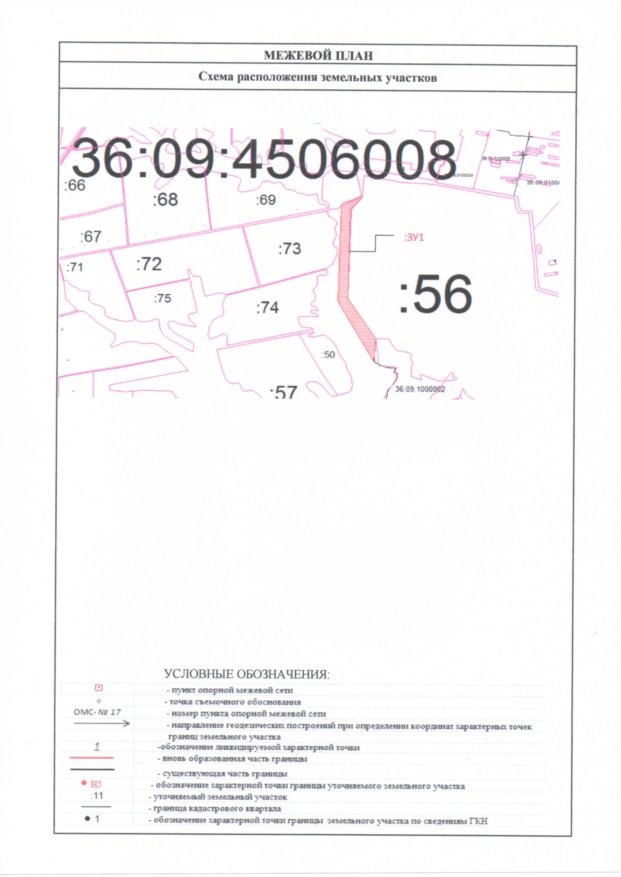 